【审核评估】我校举行“我为审核评估添光彩”主题系列活动启动仪式11月28日，我校“我为审核评估添光彩”主题系列活动启动仪式在大学生活动中心501会议室举行。校团委全体成员，各学院团委书记、学生副书记，校级学生组织主要学生干部及各学院学生分会代表共计300余人参加了启动仪式。会上，校团委工作人员详细介绍了“我为审核评估添光彩”主题系列活动相关内容，校学生会主席李文涛宣读了《“我为审核评估添光彩”倡议书》，校文明监督队常务副队长李金栋作为学生干部代表做了表态发言。会议要求，全校各级学生干部要高度重视本科教学工作审核评估，充分认识本次审核评估的重要意义。一是加强对审核评估内容及学校概况的认知，增强责任意识和主人翁意识；二是要积极响应学校的号召，进一步保持和增强团学组织先进性，在审核评估的冲刺阶段发挥生力军和突击队作用；三是学生干部要以身作则，做好表率，发挥带头作用，调动广大同学参与迎评工作的热情。通过本次会议，同学们纷纷表示，要在“全力以赴打赢审核评估攻坚战”的号角声中，认真领会会议精神，找准职责定位，落实落细工作，以良好风貌、务实作风和优异成绩迎接审核评估工作，不断谱写学校各项事业发展新篇章。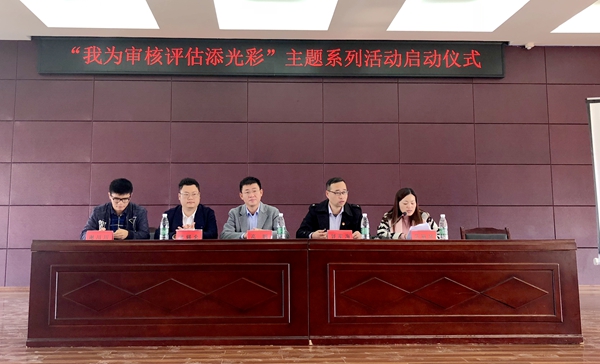 